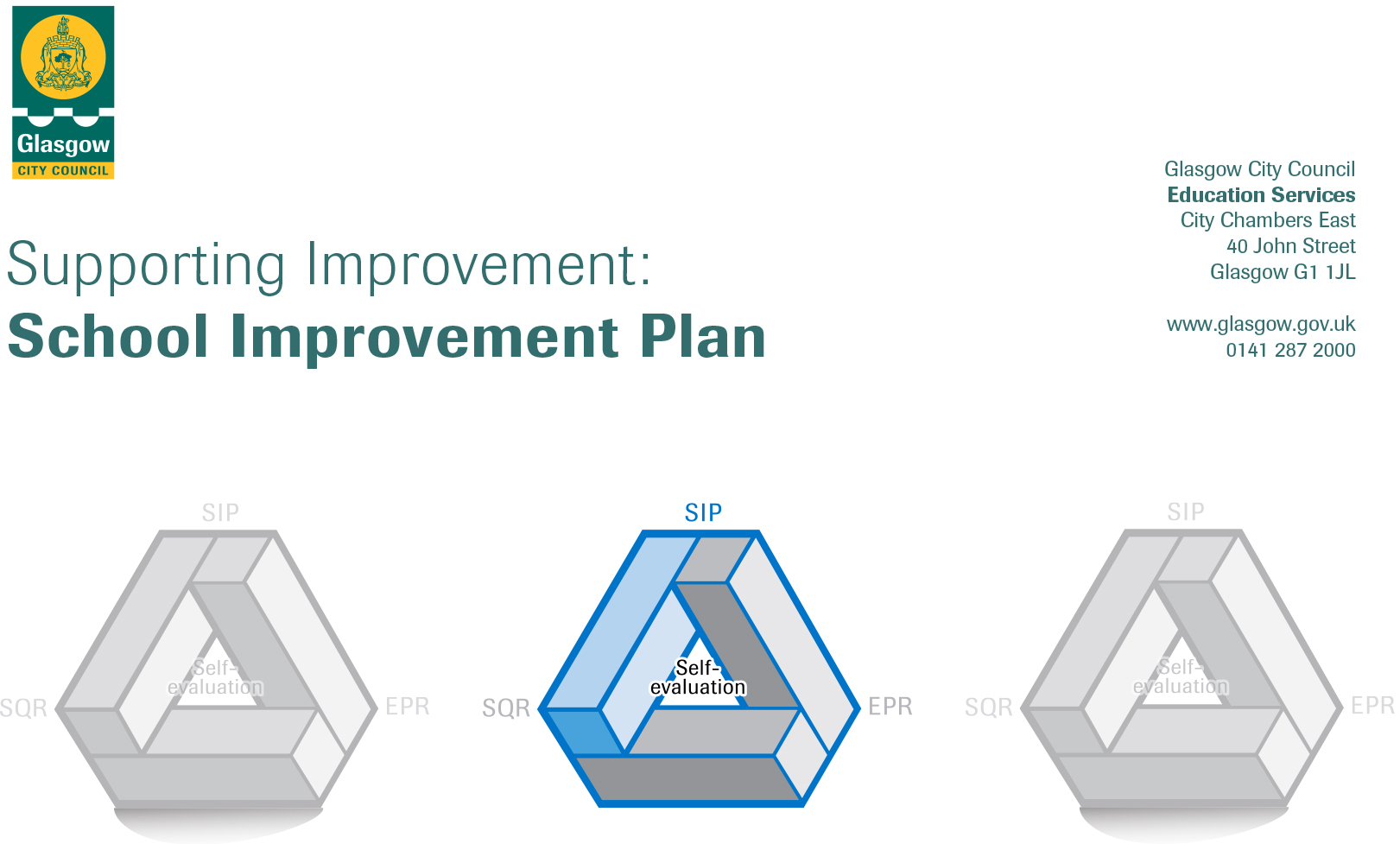 CONTENTS1.	Vision, Values and Aims2.	Summary of Self-Evaluation Process / Priorities for Improvement in the current session3.         Action Planning Action Plan Summary for StakeholdersEstablishmentSt Catherine’s Primary School Head of EstablishmentMrs Michelle WrightArea/Local Improvement GroupNorth East / LIG 1 Head of ServiceGerry LyonsArea Education Officer/Quality Improvement OfficerAndrea Reid1. Our Vision, Values and AimsThrough the development of Curriculum for Excellence, St Catherine's Primary School will endeavour to deliver the highest  quality of education in an organised and caring community based on Gospel Values. Committed to developing the potential of all pupils in an atmosphere of; trust, co-operation and mutual respect, we will strive to ensure that effective learning and teaching will enable pupils to aspire to realise their full potential - spiritually, academically, socially and aesthetically. This will be achieved in fostering effective partnerships between home, school and church.Our school values are based on the Christian values of the Gospel. Our Vision, Values and Aims will be revisited this coming session. 2. Summary of our self-evaluation process. Parents complete evaluations after every school event this allows us to look at ways to improve events and evaluate the success of the event. Last session we also used online Glow surveys to engage with parents in the self- evaluation process. This session will be continuing to support teaching staff to engage with the professional standards in the self-evaluation process and to focus on the impact of continuing professional development. We work hard to link the development work in the school and staffs’ individual development needs to give effective PRD opportunities.We regularly evaluate teaching and learning during  SLT observations, peer observations and learning walks. We regularly evaluate improvements throughout the year with all stakeholders. Support staff have regular involvement in the self-evaluation process, during in-service days.Strengths identified:The ethos and culture of our school reflects our commitment to positive relationships, nurture and the values of the Catholic faith. Our school provides an environment in which children feel safe and supported. Our children are keen to learn and when engaged in their learning, they are respectful of each other and of the adults who support their learning. The introduction of our Play based pedagogy has brought innovative and exciting developments to our P1 Curriculum. It has increased learner engagement with improved opportunities for developing creativity, personalisation and choice . Our work this year developing numeracy based on the  Glasgow Counts model, is enhancing the learning and teaching of numeracy across the school. There are early signs of positive impact through the consistent approach to the teaching of numeracy strategies across all stages. The children are engaged and motivated to use the various strategies. They are developing their skills at self- evaluating as they are allowed to choose which challenge is best for them.P2 children have been working on the Daily Supported Reading programme. The programme is beginning to impact on learner engagement and pace of progress in reading. Priorities for development:1: To raise attainment in Numeracy through Glasgow Counts approach. We are moving onto Year two. Alongside this we will be developing effective learning and teaching strategies and assessment approaches. 2: To raise attainment in Literacy Glasgow’s Literacy For All through approach. We are revisiting Year one. Alongside this we will be developing effective learning and teaching strategies and assessment approaches. 3:  To develop effective nurture support and strategies across the school (Incorporating Mindfulness and PATHS training to support pupils and staff)4: To revise and create Vision, Values and Aims for the school that reflect our culture and ethos3.  Action PlanningNo.Quality Indicator Priority 13.2Raise attainment in numeracyTasks to achieve priority  Timescaleand checkpoints             Evidence of Impact > (data, observation, views)AssessmentsWhole school PT Maths assessments to be completedCLOL to facilitate and assist with administrationPapers will be sent to PT Maths for marking and data gatheringIdentify gaps to be addressed through assessment data Aug 2019December 2019 (check-in date)April 2020Data  - Review data analysis from PT maths assessmentsData  - Share results and engage in professional discussionData  - Comparison of data across cluster schools Data  - Summative assessment – evaluate impact Teaching and LearningCLOL will model lessons/team teach with CT , sharing good practice around Glasgow Counts and a conceptual understanding of numeracyCLOL will take targeted support groups from P1, P4 and P7 – identified through assessment. Gaps will be identified from assessment data and activities designed to address the gapsUniversal support will be offered through staff training – further support as requested by the class teacherGlasgow Counts trackers and assessment data will be used to monitor progressTermly December 2019April 2020Views - Staff SurveyObservations - POLLIViews - Learning conversationsObservations - Assessment dataObservations - Tracking information Observations - Leuven observationsViews - Professional dialogue Views - Targeted group surveyStaff Development/Learning and TeachingCLOL building capacity across the school by delivering staff training at CAT sessions and additional optional sessionsPeer observation leading to learner improvement (POLLI) used to focus on key aspects of teaching and learningPeer observations/trios to share aspects of good practiceCLOL core training on -Addition and SubtractionMultiplication and division/Number TalksFractions and DecimalsPercentages ad bar modellingAlgebra/differentiationStaff training with SfLW to continue CLPL – increasing their understanding of Glasgow Counts and numeracy skillsStrategy of the week – this will continue from last year. Revisiting previous strategies and expanding our knowledge of numeracy approachesContinue to revisit core Glasgow Counts messages – CPA, problem solving and maths talk. The latter will be done through Number Talks. Through whole staff training and working party time we will embed this approach throughout the school.CLOL will work with probationer teacher to ensure they have an understanding of Glasgow Counts and feel confident using trackers. TermlyDecember 2019April 2020Views - SurveysViews - Learning conversationObservations - POLLIViews - IOCObservations - Learning walkObservations - Peer observationsData  Tracking informationViews - SfLW surveyData  CLOL PlanningData  Summative data analysis Family Learning Plan, facilitate and evaluate parent workshops on four operations. Day sessions and twilight sessions. Twilights will operate in round robin and be co-hosted by other staff.Play Along Maths. Prepare for, facilitate and evaluate Play Along Maths during two terms (term 1 and term 2 – option to continue). Parents from academic session 2018-2019 will be asked to assist in the facilitation – helping us to strengthen parental links.CLOL to attend homework club to offer support to pupils and parents. Views - Parental surveyViews - Play Along Maths survey and feedbackObservations - ObservationData  Summative data Staff leading on this priority – including partners                                                                                                                            Resources and staff developmentCLOL, HT, PTs, teaching staff (particularly working party), FLOCLOL core trainingCAT sessions for staffGlasgow Counts FrameworkOptional CLPL (example – strategy of the week)Numeracy BenchmarksNo.Quality Indicator  Priority 23.2 To raise attainment in Literacy Tasks to achieve priority  Timescaleand checkpoints   Evidence of Impact > (data, observation, views)AssessmentsWhole school NGRT & SW Spelling  assessments to be completed as part of the new Quality Assurance Calendar DHT to facilitate and assist with administrationPapers will be sent to GL assessment for marking and data gatheringIdentify gaps to be addressed through assessment dataTeaching and LearningDHT will model support Learning and Teaching with CT , share good practice around Literacy for All approaches DHT will take targeted support groups from P1, P4 and P7 – identified through assessment. Gaps will be identified from assessment data and activities designed to address the gapsUniversal support will be offered through staff training – further support as requested by the class teacherStaff will begin to engage with Literacy for All trackers in Reading and Writing to support progression through the curriculum. Literacy for All trackers and assessment data will be used to monitor progress.Resources will be updated to ensure effective resources are in place to support children in their learning. Books to be banded correctly and additional resources purchased to plug gaps. Aug 2019 - October 2019 (check-in date)April 2020On-going throughout the  session October Check in January / ApriSeptember / OctoberData  Review data analysis from assessmentsData  Share results and engage in professional discussionData  Summative assessment – evaluate impact Staff SurveyObservations - POLLIViews - Learning conversationsData Assessment dataData Tracking information Observations - Leuven observationsViews - Professional dialogue Views - Targeted group surveyStaff Development/Learning and TeachingDHT building capacity across the school by delivering staff training at CAT sessions and additional optional sessionsPeer observation leading to learner improvement (POLLI) used to focus on key aspects of teaching and learningPeer observations/trios to share aspects of good practiceStaff training with SfLW to continue CLPL – increasing their understanding of Glasgow Counts and numeracy skillsContinue to revisit core Literacy for All messages, through whole staff training and working party time we will embed this approach throughout the school.On-going throughout the  sessionJan – March April On-going throughout the  sessionObservations - Learning walkObservations - Peer observationsData - Tracking informationViews - SfLW surveyData - CLOL PlanningData - Summative data analysisFamily Learning Plan, facilitate and evaluate parent workshops on reading. Day sessions and twilight sessions. Twilights will operate in round robin and be co-hosted by other staff.Play Along with Words. Prepare for, facilitate and evaluate. Encourage target support parents to attend. On-going throughout the  sessionCheck in Termly Staff leading on this priority – including partners                                                                                                                            Resources and staff developmentDHT, HT, PTs, teaching staff (particularly working party), FLODHT core trainingCAT sessions for staffLiteracy for All FrameworksOptional CLPL Literacy BenchmarksNo.Quality Indicator  Priority 33.1  Ensuring wellbeing, equality and inclusionDeveloping effective nurture support and strategies across the school (Incorporating Mindfulness and PATHS training to support pupils and staff)Tasks to achieve priority  Timescaleand checkpoints             Evidence of Impact > (data, observation, views)Working group to take part in weekly Mindfulness training. This will be part of their CLPL and will then be incorporated in their practice. Pilot classes children to be trained in Mindfulness following staff trainingAugust 2019 - October 2019December 2019Data - – Baseline assessmentsViews -  – staff & children’s surveysViews -  – staff & children’s evaluationsObservations – class visitsWorking group to develop use of PATHS resources across the school.Some classes to pilot children developing emotional and social skills through PATHS and evaluate. Develop planning to support PATHS use. August 2019 - October 2019December 2019April 2020Data - – Baseline assessmentsViews -  – staff & children’s surveysViews -  – staff & children’s evaluationsObservations – class visitsFurther development of Inclusion Base to support our most vulnerable children. Teacher and PT to visit enhanced nurture provisions specialist and within mainstream. Attending relevant CLPL when arising. On-going throughout the yearTermly evaluationObservations – observing identified children in base and in classData - – Baseline assessments, Boxall profile information Staff leading on this priority – including partners                                                                                                                            Resources and staff developmentMichelle McShane DoBe Mindfulness David Paton & Claire McArthur – Inclusion PATHS resources – visits to other schools doing PATHSDoBe training and resourcesNo.Quality Indicator  Priority 42.22.3 To revise and create Vision, Values and Aims for the school that reflect our culture and ethosTasks to achieve priority  Timescaleand checkpoints             Evidence of Impact > (data, observation, views)Review with staff, pupils and parents the existing vision, values and aims Aug 2019 Views -  – staff & children & school stakeholders evaluationsHave a staff CPD session on developing VVA as a whole staffSept 2019Views -  – staff questionnairesDevelop values through consultation with staff, pupils and parentsAug – Dec 2019Views -  – staff & children & school stakeholders evaluationsHave VVA leaflet and info available for next parents nightJan 2020Data –  Leaflet with all relevant information sharedDevelop vision through consultation with staff, pupils and parentsJan – March 2019Views -  staff & children & school stakeholders evaluationsLaunch VVA and promote extensively across the schoolTerm 4Observations – clear to see in all classes and school areasRelate all assemblies to promotion of values. Term 2,3,4Data - – VVA feature in all school assembly plans and PresentationsEnsure VVA are visible and recognised by all stakeholdersTerm 2,3,4Observations – clear to see in all classes and school areasObservations – through learning conversations children can reference these and identify the school valuesEvaluate impact of VVA across the whole school June 2020Views -  staff & children & school stakeholders evaluationsStaff leading on this priority – including partners                                                                                                                            Resources and staff developmentMichelle Wright Education Scotland Resources. 